Таблица 2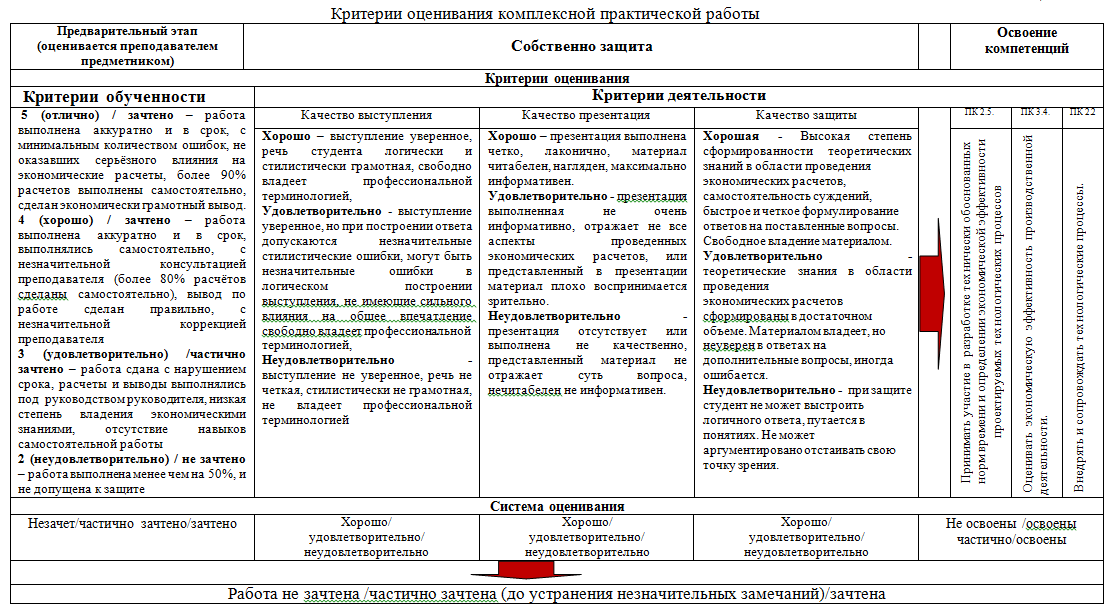 Таблица 3Дифференциация критериев сформированности экономических компетенций в результате выполнения практической работыТаблица 4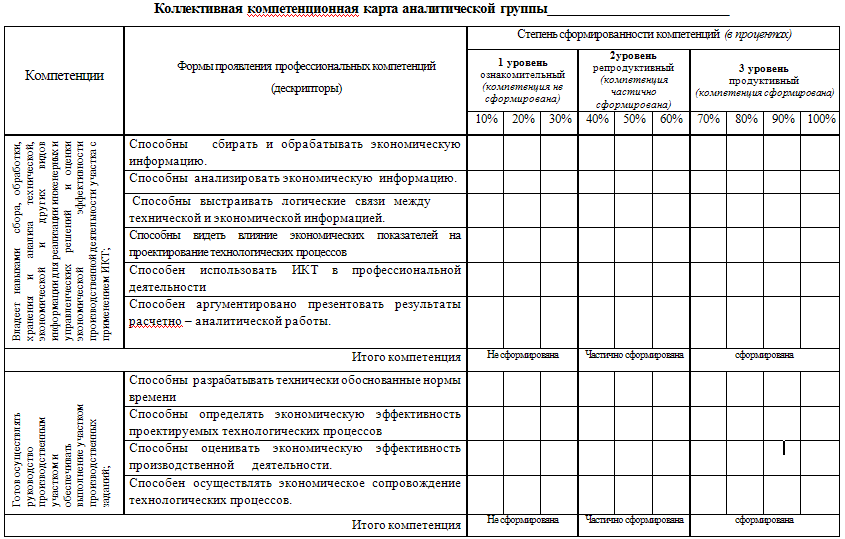 Критерии1 уровеньознакомительный(компетенция не сформирована)2уровеньрепродуктивный(компетенция частично сформирована)3 уровень продуктивный(компетенция сформирована)Критерии обученностиХарактеризуется низким уровнем сформированности теоретических знаний в области планирования и организации производства, охраны труда и техники безопасности, производственной санитарии, качества выпускаемойпродукции и расчета экономической эффективности производства, низкий уровень владения профессиональной терминологией, не способность к самостоятельной работеДостаточная сформированность теоретических знаний в области планирования и организации производства, охраны труда и техники безопасности, производственной санитарии, качества выпускаемойпродукции и расчета экономической эффективности производства, для самостоятельной работы по заданному алгоритму, владеет профессиональной терминологией на уровне достаточном для объяснения процессов, формирования выводов.Характеризуется высокой степенью самостоятельности в поиске знаний. Высокая степень сформированности теоретических знаний в области планирования и организации производства, охраны труда и техники безопасности, производственной санитарии, качества выпускаемойпродукции и расчета экономической эффективности производства, свободно владеет профессиональной терминологией, способен к самостоятельной поисково – аналитической работе.Учебно-деятельностные критерииНедостаточный уровень сформированности умений пользоваться источниками (учебной, справочной, периодической литературой и интернетом) и извлекать информацию для решения профессиональных задач в области планирования и организации производства, охраны труда и техники безопасности, производственной санитарии, качества выпускаемойпродукции и расчета экономической эффективности производства, не способен перенести полученные теоретические знания в область практической деятельностиХарактеризуется достаточным уровнем сформированности умений самостоятельно использовать информационные источники для решения задач в области планирования и организации производства, охраны труда и техники безопасности, производственной санитарии, качества выпускаемойпродукции и расчета экономической эффективности производства, способен к переносу и интерпретации теоретических знаний в практические умения.Способен самостоятельно использовать информационные источники, обрабатывать полученный эмпирический материал, грамотно излагать состояние исследуемой проблемы, используя профессиональные термины, формулировать выводы и предложения  в области планирования и организации производства, охраны труда и техники безопасности, производственной санитарии, качества выпускаемойПродукции. Способен к целостному видению проблемы. 